JEDILNIK  	10. 12. – 14. 12. 2018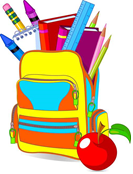 Dober tek!       Pridržujemo si pravico do spremembe jedilnika zaradi težav z dobavo živil.JEDILNIK 	10. 12. – 14. 12. 2018Dober tek! 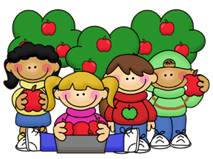 Otroci dobijo v dopoldanskem času sadno malico.Pridržujemo si pravico do spremembe jedilnika zaradi težav z dobavo živil.MALICAKOSILO PONEDELJEKPONEDELJEKpisan kruhsirkisla paprikačajomaka z mletim mesompolnozrnate testeninerdeča pesapolbeli kruhčajTOREKTOREKsadni kefirpletenka s sezamommandarinaocvrt ribji filepire krompiršpinačarženi kruhčajSREDASREDApizzačajprimorska enolončnicačokoladna spiralapolbeli kruhčajČETRTEKČETRTEKčokoladni kosmičimleko bananapuranji file v zelenjavni omakikrompirjevi svaljkizelena solatapolbeli kruhčajPETEKPETEKčrni kruhmaslomedmlekosvinjska pečenkapražen krompirdušena mešana zelenjavačrni kruhčajMALICAKOSILOP. MALICA PONEDELJEKPONEDELJEKPONEDELJEKmlečni zdrobkakavov posipomaka z mletim mesompolnozrnate testeninerdeča pesapolbeli kruhčajkeksimlekoTOREKTOREKTOREKsadni kefirpletenka s sezamomocvrt ribji filepire krompiršpinačarženi kruhčajžitna rezinaSREDASREDASREDApolnozrnati kruhpiščančja prsa v ovojučajprimorska enolončnicačokoladna spiralapolbeli kruhčajgrisinisokČETRTEKČETRTEKČETRTEKčokoladni kosmičimleko puranji file v zelenjavni omakikrompirjevi svaljkizelena solatapolbeli kruhčajbanana PETEKPETEKPETEKčrni kruhmaslomedmlekosvinjska pečenkapražen krompirdušena mešana zelenjavačrni kruhčajvaniljin jogurt 